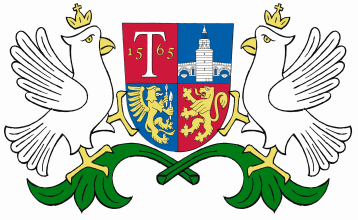                            ОБЩИНА     ТРЯВНА     О Б Я В Л Е Н И Е                                  на основание чл. 124б, ал. 2 от ЗУТОбщина Трявна уведомява, че с Решение № 130/12.09.2019г. на Общински съвет Трявна е допуснато изработване чрез възлагане от заинтересованите лица на Подробен устройствен план /ПУП/ - план за регулация и план за застрояване  за  поземлен имот с идентификатор  03513.517.1 по КК и КР на с. Белица, общ. Трявна, с цел отреждане на имота „за производствена и складова дейности“. 